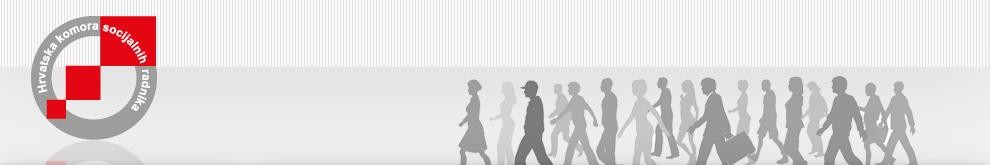 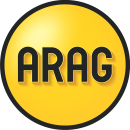 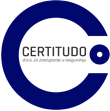 Protokol prijave štete za članove HKSRU slučaju da vam je potrebna pravna zaštita potrebno je kontaktirati ARAG SE: telefon: 01 77 76 877 ili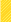 e-mail: info@arag.hrUkratko opišete svoj problem/potrebu za pravnom zaštitom.U ARAG-u vam savjetuju tri odvjetnika, u Vama najbliže, prema mjestu prebivališta, a koji su najprikladniji za rješavanje problema.Birate odvjetnika, kontaktirate ga i dogovorite termin sastanka.Na sastanak donesete svu potrebnu i dostupnu dokumentaciju vezanu uz slučaj. Kod odvjetnika se predstavite imenom i prezimenom, odnosno članskom iskaznicom.Po obavljenom sastanku odvjetnik u prethodno utvrđenoj formi obavještava ARAG o obavljenom sastanku uz opis problema/situacije/slučaja – prijavi štetni događaj. Na temelju prihvaćene obavijesti može ići za:    Pravni savjet – u tom slučaju sa primljenim savjetom od odvjetnika događaj je završen.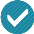     Tužba/obrana/ostvarenje prava – u tom slučaju ARAG u roku od nekoliko dana, a najviše od 14 dana u pisanom obliku šalje obavijest o preuzimanju pokrića, kako vama kao i odvjetniku.Nakon primitka obavijesti od ARAG-a odaberete odvjetnika. U slučaju da izaberete:    istog odvjetnika -  s odvjetnikom dogovorite sljedeći sastanak.    drugog odvjetnika – potrebno je obavijestiti ARAG o odabiru novog odvjetnika, da se sa njim dogovore uvjeti plaćanja troškova i daljnjeg zastupanja.Tek na tom sastanku odvjetniku potpisujete punomoć za zastupanje.Bez obzira na to koji će vas odvjetnik zastupati, sve račune je potrebno poslati naARAG na pregled i plaćanje (račune ne plaćate neposredno odvjetniku).